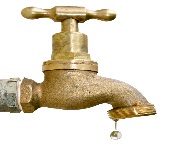 Bee Branch Water AssociationP.O. Box 180Bee Branch, AR 72013501-654-2292__________Yes, I’m in favor of the Reconstitution of the Corporation into Bee Branch Water Public Water Authority.___________No, I’m not in favor of  Reconstitution of Corporation into Bee Branch Water Public Water Authority. ___________________			________________________________		Date					SignatureThis will change Bee Branch Water Association to Bee Branch Water Public Authority allowing us to qualify for grants. Refold showing return address and stamp permit and drop in the mail.  Postage was paid by Bee Branch Water.Thank You